Первичная организация общественного объединения «Белая Русь» 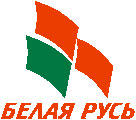 СОАО «Коммунарка»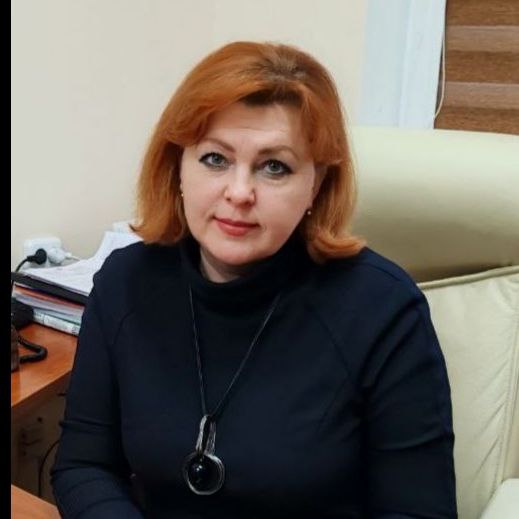 МЕДВЕДИЦКОВА
НАТАЛЬЯ ВАЛЕРЬЕВНАПредседатель первичной организацииОО «Белая Русь»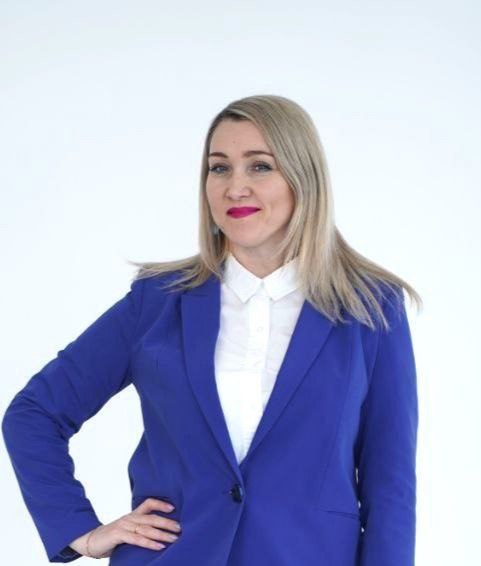 ВОРОНИЩЕ СВЕТЛАНА ЛЕОНИДОВНАСекретарь первичной организацииОО «Белая Русь»